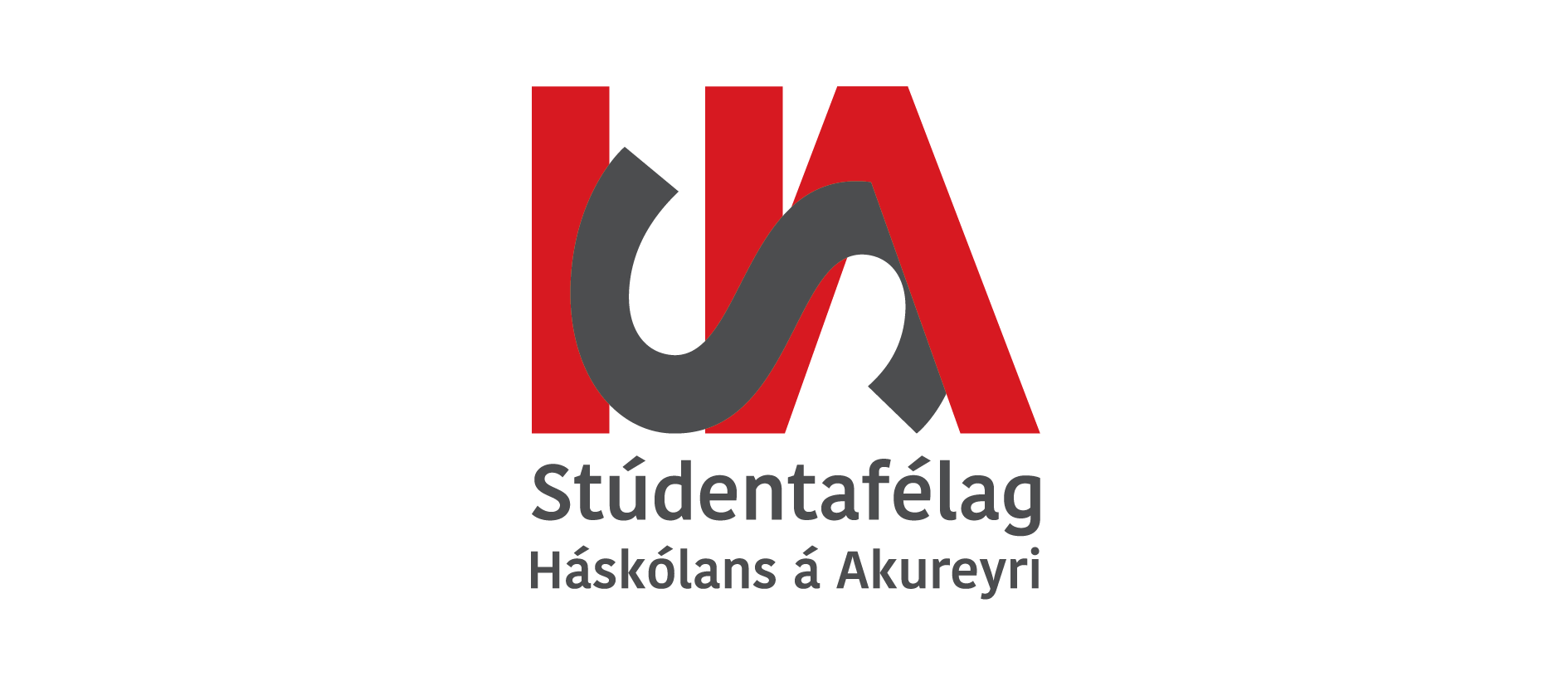 90. fundur Stúdentaráðs Mánudagur 2. maí 2022 kl. 17:00Fundaritari: Silja Rún FriðriksdóttirMættir: Sólveig Birna (formaður), Silja Rún (varaformaður), Hermann Biering (fjármálastjóri), Eydís, Guðrún Ósk, Dagmar Ólína, Hörður, Kristján, Aðalheiður, Kristján Bjarki, Hulda Dröfn, Berglind Vala, FanneyFundur settur 17:00Dagskrá 90. fundar StúdentaráðsSumarviðburðir SHA 2022Fjölskylduvænn viðburðurÚtilega SHATilnefningar til Góðvina HAStarfsáætlanir og fjárhagsáætlanirÖnnur málFramboð í gæðanefndPróflokapartý Sumarviðburðir SHA 2022Fjölskylduvænn viðburðurRætt um fjölskylduviðburð síðasta árs og rætt hvort og hvenær við ættum að haldaÚtilega SHABeðið formenn að auglýsa og rætt um skemmtun í útilegunniTilnefningar til Góðvina HABeðið okkur í Stúdentaráði að tilnefna kandítata sem hafa synnt óeigingjörnu starfi í þágu Háskólans og SHAStarfsáætlanir og fjárhagsáætlanirViljum fara að fá þær frá aðildafélögum Önnur málFramboð í gæðanefndÞað kom nýtt framboð í gæðanefndPróflokapartýVangaveltur hjá Stúdentaráði hvort ætti að halda það Fundi slitið: 17:30